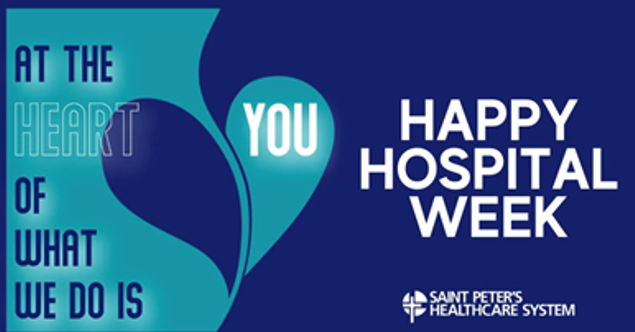 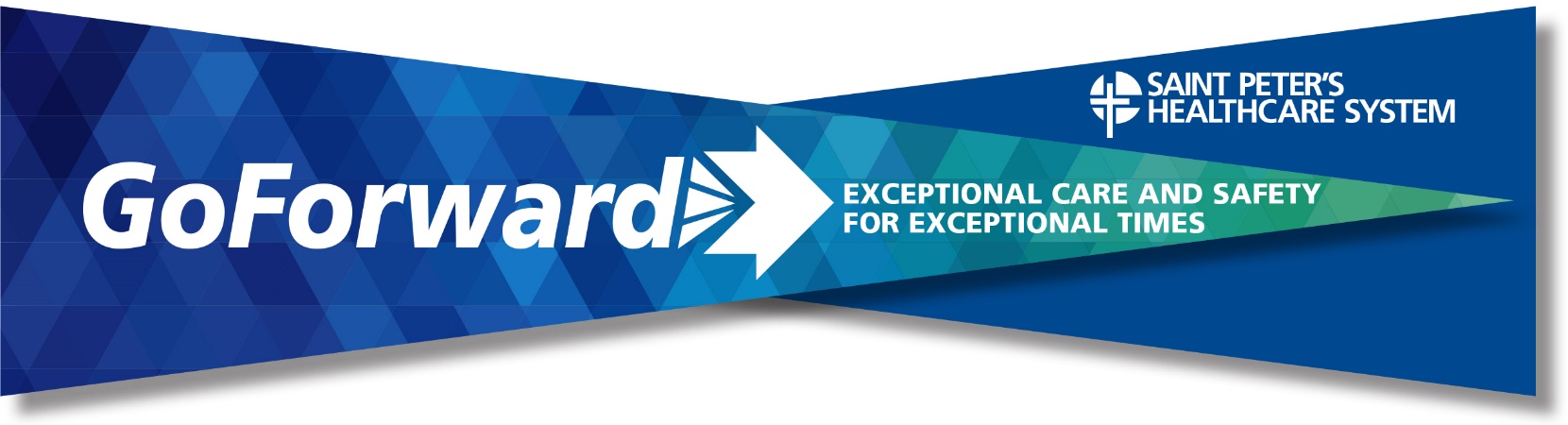 SAINT PETER’S HOSTING WALK-IN MODERNA COVID VACCINE CLINIC TODAY, 5/13Saint Peter’s has scheduled a walk-in vaccine clinic for New Jersey residents 18 years of age or older for the Moderna vaccine – no appointment necessary. First dose of Moderna COVID vaccine*Thursday, May 13, 4 p.m. to 8 p.m.JUST ANNOUNCED – PFIZER COVID VACCINE CLINIC FOR 12 AND OLDER SUNDAY, 5/16Saint Peter’s is excited to announce a vaccine clinic for New Jersey residents 12 years of age or older for the Pfizer vaccine – appointment necessary. A parent or legal guardian must accompany anyone less than 18 years of age.First dose of Pfizer COVID vaccine*                                                                                                                                                                             -	Sunday, May 16, 8 a.m. to 11 a.m.Zocdoc appointments for Sunday are live now on Zocdoc.Link for appointments:https://www.zocdoc.com/vaccineInstructions on booking for a minor (Under age 18 years):Scheduling a Covid-19 Vaccine Appointment for Minors Using Zocdoc Vaccine Scheduler | by Zocdoc | May, 2021 | MediumSaint Peter’s University Hospital, Sister Marie de Pazzi Conference Center, 254 Easton Avenue, New Brunswick, NJ*(Second-dose vaccines will be scheduled at the time of the first-dose vaccine)For questions regarding the clinics, please leave a voicemail at 732-339-7909.